GCSE PE Unit 1.1 Musculo Skeletal SystemUnit NavigatorUnit NavigatorUnit NavigatorUnit NavigatorUnit NavigatorUnit NavigatorIn this unit you will investigate the musculo-skeletal system. The aims are as follows:LG1: KnowledgeLG2: ApplicationLG3: SkillsAssessment GradesIn this unit you will investigate the musculo-skeletal system. The aims are as follows:LG1: KnowledgeLG2: ApplicationLG3: SkillsIn this unit you will investigate the musculo-skeletal system. The aims are as follows:LG1: KnowledgeLG2: ApplicationLG3: SkillsIn this unit you will investigate the musculo-skeletal system. The aims are as follows:LG1: KnowledgeLG2: ApplicationLG3: SkillsIn this unit you will investigate the musculo-skeletal system. The aims are as follows:LG1: KnowledgeLG2: ApplicationLG3: SkillsIn this unit you will investigate the musculo-skeletal system. The aims are as follows:LG1: KnowledgeLG2: ApplicationLG3: Skills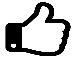 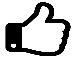 Lesson Title.Learning Goals/Outcomes/ContentLearning Goals/Outcomes/ContentLearning Goals/Outcomes/Content1.  Intro to Skeletal systemLG1 - To know the names of the bones of the skeletonLG 1 - To know the names of the different types of bone in the body and their functionsLG1 - To know the names of the bones of the skeletonLG 1 - To know the names of the different types of bone in the body and their functionsLG1 - To know the names of the bones of the skeletonLG 1 - To know the names of the different types of bone in the body and their functions2.  Functions of the skeletonLG1 – To know the functions of the skeleton LG2 – To be able to apply the functions of the skeleton in real scenariosLG1 – To know the functions of the skeleton LG2 – To be able to apply the functions of the skeleton in real scenariosLG1 – To know the functions of the skeleton LG2 – To be able to apply the functions of the skeleton in real scenarios3. Types of jointLG2 - To be able to define a jointLG 2 - To be able to describe the different types of synovial joint and how they are used in various sporting movements LG2 - To be able to define a jointLG 2 - To be able to describe the different types of synovial joint and how they are used in various sporting movements LG2 - To be able to define a jointLG 2 - To be able to describe the different types of synovial joint and how they are used in various sporting movements 4.  Structure of a jointLG1 - To know the different components in the structure of a jointLG1 - To know the difference between cartilage, tendons andligamentsLG1 - To know the different components in the structure of a jointLG1 - To know the difference between cartilage, tendons andligamentsLG1 - To know the different components in the structure of a jointLG1 - To know the difference between cartilage, tendons andligaments 5. Types of movementLG1 - To know the types of movement LG2 – To be able to apply sporting examples of joint movements.LG1 - To know the effects of exercise on the skeletal systemLG1 - To know the types of movement LG2 – To be able to apply sporting examples of joint movements.LG1 - To know the effects of exercise on the skeletal systemLG1 - To know the types of movement LG2 – To be able to apply sporting examples of joint movements.LG1 - To know the effects of exercise on the skeletal system 6. Intro to muscular systemLG1 - To know the three muscle types and their functionsLG1 - To know the important voluntary muscles in our bodyLG1 - To know the three muscle types and their functionsLG1 - To know the important voluntary muscles in our bodyLG1 - To know the three muscle types and their functionsLG1 - To know the important voluntary muscles in our body 7. Antagonistic muscle actionLG1 - To know what is meant by the term ‘antagonist pair’LG2 – To be able to apply the term antagonistic pairs to muscle groupsLG1 - To know the different types of muscle contraction.LG1 - To know what is meant by the term ‘antagonist pair’LG2 – To be able to apply the term antagonistic pairs to muscle groupsLG1 - To know the different types of muscle contraction.LG1 - To know what is meant by the term ‘antagonist pair’LG2 – To be able to apply the term antagonistic pairs to muscle groupsLG1 - To know the different types of muscle contraction. 8. Effects of exerciseLG1 - To know the effects of exercise on muscular systemLG1 - To know the effects of exercise on muscular systemLG1 - To know the effects of exercise on muscular system 9. Test Preparation / Revision LG2 – To be able to apply knowledge gained over unit to practice exam style questionsLG2 – To be able to apply knowledge gained over unit to practice exam style questionsLG2 – To be able to apply knowledge gained over unit to practice exam style questions 10. TEST COMPLETION LG3 – To demonstrate understanding of topics taught in this unit to complete an end of unit testLG3 – To demonstrate understanding of topics taught in this unit to complete an end of unit testLG3 – To demonstrate understanding of topics taught in this unit to complete an end of unit test11.  TEST REVIEW LG3 – To skilfully evaluate the unit covered and identify areas of strength/weaknessLG3 – To skilfully evaluate the unit covered and identify areas of strength/weaknessLG3 – To skilfully evaluate the unit covered and identify areas of strength/weakness